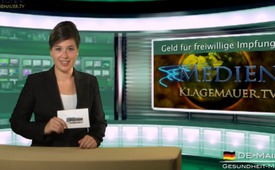 Geld für freiwillige Impfung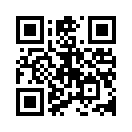 Geld für freiwillige Impfung
Der britische National Health Service
(NHS) – das ist der Britische
Gesundheitsdienst – hat jetzt eine
neue Methode ...Geld für freiwillige Impfung
Der britische National Health Service
(NHS) – das ist der Britische
Gesundheitsdienst – hat jetzt eine
neue Methode entwickelt, um Mädchen
zur Impfung gegen Gebärmutterhalskrebs
zu überreden. Teenagerinnen
zwischen 16 und 18
Jahren erhalten einen Einkaufsgutschein
im Wert von 50 US-Dollar,
wenn sie der Impfung mit dem
HPV-Impfstoff Gardasil® zustimmen.
Die Impfung wurde übrigens
in der Vergangenheit mit ernstzunehmenden
Komplikationen und
sogar Todesfällen in Verbindung
gebracht.
Früher nannte man so etwas einfach
nur „Bestechung“!von Author ???Quellen:http://www.zentrum-der-gesundheit.de/Das könnte Sie auch interessieren:---Kla.TV – Die anderen Nachrichten ... frei – unabhängig – unzensiert ...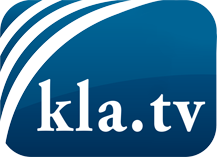 was die Medien nicht verschweigen sollten ...wenig Gehörtes vom Volk, für das Volk ...tägliche News ab 19:45 Uhr auf www.kla.tvDranbleiben lohnt sich!Kostenloses Abonnement mit wöchentlichen News per E-Mail erhalten Sie unter: www.kla.tv/aboSicherheitshinweis:Gegenstimmen werden leider immer weiter zensiert und unterdrückt. Solange wir nicht gemäß den Interessen und Ideologien der Systempresse berichten, müssen wir jederzeit damit rechnen, dass Vorwände gesucht werden, um Kla.TV zu sperren oder zu schaden.Vernetzen Sie sich darum heute noch internetunabhängig!
Klicken Sie hier: www.kla.tv/vernetzungLizenz:    Creative Commons-Lizenz mit Namensnennung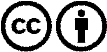 Verbreitung und Wiederaufbereitung ist mit Namensnennung erwünscht! Das Material darf jedoch nicht aus dem Kontext gerissen präsentiert werden. Mit öffentlichen Geldern (GEZ, Serafe, GIS, ...) finanzierte Institutionen ist die Verwendung ohne Rückfrage untersagt. Verstöße können strafrechtlich verfolgt werden.